Охотничье хозяйство учреждения «Славгородская РОС» РГОО «БООР» расположено на юге Могилевской области в 50 км от г.Могилева. Площадь охотхозяйства 119,6 тыс.га, из которых лесные - 56,1 тыс.га, полевые - 58,6 тыс.га, водно-болотные - 4,9 тыс.га. Штат сотрудников охотхозяйства - 4 егеря и директор.Для организации биотехнических и охотхозяйственных мероприятий в хозяйстве имеются 2 автомобиля УАЗ, 1 «Нива», трактор МТЗ-82, два мотоцикла. Численность и добыча нормированных охотничьих животных в 2014г.Славгородское охотхозяйство организовывает охоту на:Вальдшнеп – с 4 апреля по 10 мая.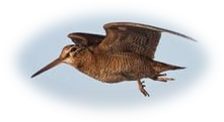 Косуля самец трофейный - с 15 мая по 30 сентября.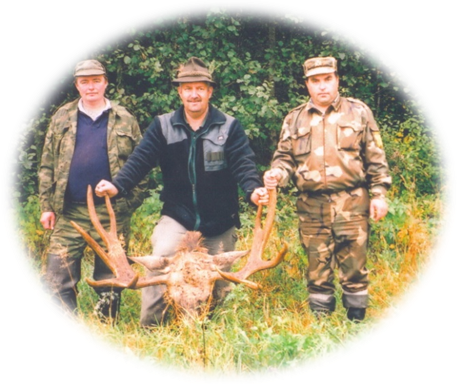 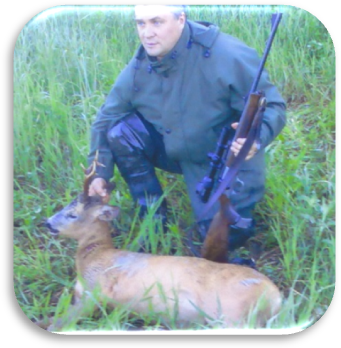 Лось трофейный – с 20 августа по 30 сентября.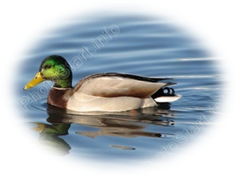 Лось, косуля (загонная охота) – с 1 октября по 31 декабря.Водоплавающая с 1-й субботы августа по 2-ое воскресенье декабря. 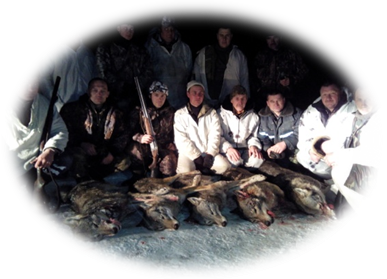 Волк, лисица – круглогодично. Мы ждем Вас по адресу:РБ Могилевская область г.Славгород ул. Красноармейская 62а Тел.факс +375224625326 Эл.почта slavgorodboor@mail.ru Тел.моб. +375447954603 (Гайчуков Александр Алексеевич – директор БООР)Дополнительные услуги проживания и питания: тел.моб. +375293892548 (Иван Михайлович Бадаев)Вид животногоЧисленность (особей)Добыча (особей)Лось18019Косуля45028